1) Exprime en litres : 400 cl : ......................................................................... 4 500 cl : ............................................................ 200 cl : ........................................................................... 7 000cl : .................................................. 830 cl : ................................................................. 2) Exprime en centilitres : 4 l 25 cl : ........................................................................... 5 l 60 cL : .................................................................. 10 l 2 cl : ..........................................................................4 l 57 cl : ........................................................................... 15 l 80 cl : ......................................................................... 3) Relie la capacité à l’image correspondante : 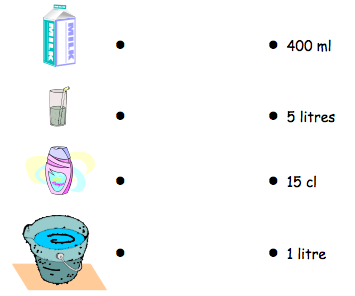 4) Complète avec l’unité qui convient : l (litre) ou cl (centilitres)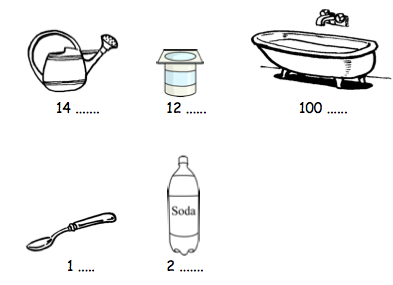 GEOMETRIEévaluation1Connaître et utiiser les unités usuelles de mesure de capacitéNOTE : Signature : 